KHAJAKHAJA.297012@2freemail.com 	Date: 17/07/2016GRADUATE ELECTRICAL ENGINEERDEAR HR MANAGER,Sub: Position Applied for ELECTRICAL ENGINEER anywhere in Middle East.With reference to ad in the classified. I would like to apply for the post of ELECTRICAL ENGINEER in your reputed organization. I am well organized and laborious and qualified for this post of ELECTRICAL ENGINEER. I do wish to offer my services to nonprofit organization and help the organization in fulfilling the mission and vision.I have done my Graduation in ELECTRICAL stream from JNTU University. I have done Master in Business Management in Marketing.As I worked in well-structured organization, with good knowledge about subject, able to do multitasking with good communication skills. I can handle the responsibilities and challenges of the post of an Electrical Engineer to its fullest.I worked as a Graduate Electrical Engineer for 15 months in Aurecon Engineering Consultant. My responsibilities in that organization to support all the senior engineers to achieve the deadlines and submission of project delivery in time. I used to participate in the Technical Seminars by Team members.  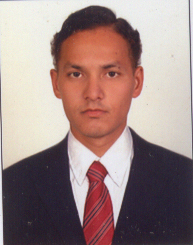 